Acta nº 8Data: 28/04/2011Hora: 11h15minLocalização: EDP, distribuiçãoDuração: 1hPessoal presente: Ordem de trabalhosPequenas correcções na aplicação desenvolvida.Analise final de todos os planos de contingência, para iniciar o desenvolvimento do Capitulo III.ConclusõesFicou marcado a próxima reunião em 10/05/2011.AnexosNome:Presença:Eng. Pedro Marques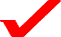 José Pinto